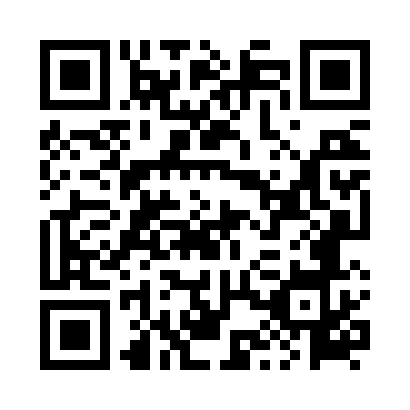 Prayer times for Stare Olesno, PolandMon 1 Apr 2024 - Tue 30 Apr 2024High Latitude Method: Angle Based RulePrayer Calculation Method: Muslim World LeagueAsar Calculation Method: HanafiPrayer times provided by https://www.salahtimes.comDateDayFajrSunriseDhuhrAsrMaghribIsha1Mon4:256:2212:505:187:209:102Tue4:226:1912:505:197:229:123Wed4:196:1712:505:207:239:144Thu4:176:1512:495:217:259:165Fri4:146:1312:495:227:269:186Sat4:116:1112:495:237:289:207Sun4:086:0812:495:257:309:238Mon4:056:0612:485:267:319:259Tue4:026:0412:485:277:339:2710Wed3:596:0212:485:287:359:2911Thu3:576:0012:475:297:369:3212Fri3:545:5812:475:307:389:3413Sat3:515:5512:475:317:399:3614Sun3:485:5312:475:327:419:3915Mon3:455:5112:465:347:439:4116Tue3:425:4912:465:357:449:4417Wed3:395:4712:465:367:469:4618Thu3:365:4512:465:377:489:4819Fri3:335:4312:465:387:499:5120Sat3:305:4112:455:397:519:5421Sun3:265:3912:455:407:529:5622Mon3:235:3712:455:417:549:5923Tue3:205:3512:455:427:5610:0124Wed3:175:3312:455:437:5710:0425Thu3:145:3112:445:447:5910:0726Fri3:115:2912:445:458:0110:0927Sat3:075:2712:445:468:0210:1228Sun3:045:2512:445:478:0410:1529Mon3:015:2312:445:488:0510:1830Tue2:575:2112:445:498:0710:21